Publicado en  el 20/01/2016 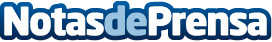 El Villarreal dona entradas a Red Cenit para crear una ‘Grada Solidaria’ ante el GranadaDatos de contacto:Nota de prensa publicada en: https://www.notasdeprensa.es/el-villarreal-dona-entradas-a-red-cenit-para Categorias: Fútbol Solidaridad y cooperación http://www.notasdeprensa.es